Конспект аппликации «Кошкин дом» Цель: Cоздать аппликацию "Кошкин дом" из цветной бумаги.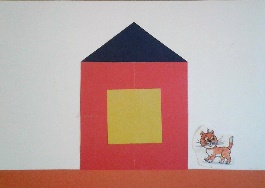 Задачи:1.Образовательные:- закреплять знания о цветах;- закреплять знания детей о геометрических фигурах;2.Обучающие:- закреплять навык наклеивания фигуры в шаблон;- совершенствовать навык работы с клеем;3.Воспитательные:- воспитывать любовь к литературным произведениям;- воспитывать любовь к животным.Интеграция образовательных областей:«Художественно-эстетическое развитие», «Познавательное развитие» и «Социально-коммуникативное развитиеМетоды:Наглядные (показ образца изделия), словесные (беседа, ситуационный разговор, чтение художественной литературы, диалог)Материалы и оборудование:Образец готовой аппликации, прямоугольник формата А5 из белого картона, квадраты и треугольники из цветной бумаги, заготовки с прочерченным контуром домика, клей, иллюстрация котёнка; игрушка кошка, иллюстрированная сказка «Кошкин дом».Предварительная работа:Читаем сказку «Кошкин дом» С.Я. Маршака, рассматриваем иллюстрации, слушаем песенку, обсуждаем проблему Кошки:Бедная Кошка, давайте ее пожалеем. А чем тебе помог Зайка? А что сделала Собачка? Что такое помело? А что принесла Курочка? А как тушили пожар? (- Раз, раз, раз, раз и огонь погас)А теперь смотрите, книжка у нас не обычная, а музыкальная. Поэтому давайте послушаем песенку.Ход од:Организационный момент:К нам в гости пришла Кошка, она чем-то очень расстроена и плачет. Давайте спросим у Кошки в чем же дело.
Основная часть:(В.)- Что у тебя случилось, Кошка?(К.)- У меня сгорел дом и мне больше негде жить(В.)- Как же так получилось?(К.)- Сейчас я расскажу вам, ребятаФиз.минуткаКотята утречком проснулись, (вылезти из-под стула, стоя на коленях)Вверх изящно потянулись, (подтянуться)Вниз красиво наклонились, (наклон вниз)Вправо-влево покрутились, (крутимся в стороны)И тихонько удалились! (залезть обратно под стулья)Теперь я приглашаю всех занять место за столом. А мы тебе, Кошка, новый дом построим! Вот такой (показ готовой аппликации). А помогут нам в этом цветная бумага и клей.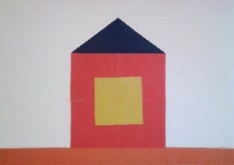 Перед нами лежат детали аппликации. Найдите четыре красных квадратика и положите их нарисованные квадраты. Вот так, молодцы. А теперь приклеиваем на свои места. Аккуратно, не выходя за края и не испачкав бумагу клеем.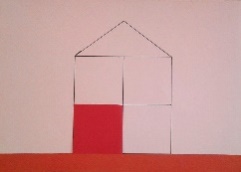 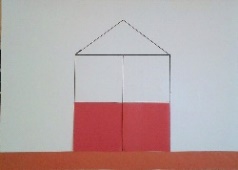 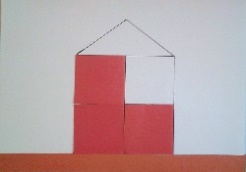 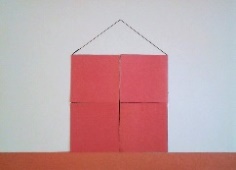 Хорошо. Ну а какой же дом без крыши. Какой формы крыша дома? (- треугольной). Верно. Теперь приложите крышу к нарисованному треугольнику. Да, правильно. Приклеиваем крышу.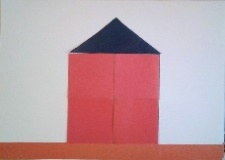 Молодцы, дом почти готов! Нам осталось наклеить окошко. Какого цвета у нас окошко? (- желтого). Приложите окошко в центр стены. Все нашли центр? Да. Приклеиваем окошко.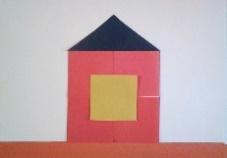 Посмотрите внимательно, мы ничего не забыли? (-Нет). Все части дома на месте? Стена, окно, крыша. (-Все на месте). Посмотрите, дом стоит на земле. А почему она оранжевая? Потому что наступила осень, листики упали с деревьев и стали оранжевыми.При наклеивании деталей обращать внимание на аккуратность при работе с клеем.3. Заключительная часть(В.) - Кошка, посмотри какие у нас домики получились! Тебе нравится? Мы старались.(К.) – Ой как здорово! Теперь у меня есть новый дом. Спасибо вам большое! А за это я подарю вам котят. Наклейте их возле домиков.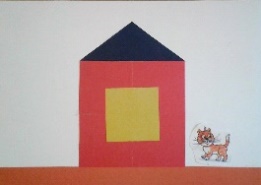 Вспомним ещё раз о чем мы с вами говорили сегодня. Из каких частей состоит дом? (-Стена, крыша, окно) В какие цвета мы использовали? (-Красный, синий, желтый, оранжевый).Мне очень понравилось, как вы работали. Мы помогли Кошке поселиться в новом доме.